Uppercase and Lowercase AlphabetUppercase (Capital) 		Lowercase (Small)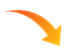 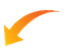 A	aB	bC	cD	dE	eF	fG	gH	hI	iJ	jK	kL	lM	mN	nO	oP	pQ	qR	rS	sT	tU	uV	vW	wX	xY	yZ	z